                                                                            УТВЕРЖДЕНОПриказом Министерства здравоохранения Донецкой Народной Республики приказ от 04.06.2015 № 012.1/57(в редакции Приказа Министерства      здравоохранения Донецкой Народной Республики от 24.05.2017г.№ 944)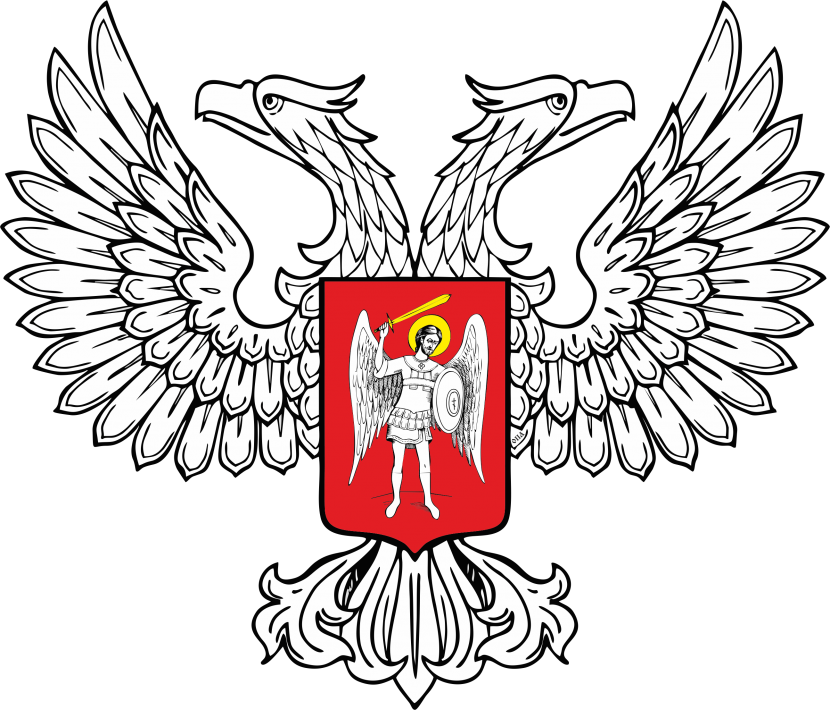 Номенклатура врачебных должностей и специальностей в учреждениях здравоохранения Донецкой Народной РеспубликиПримечания: Конкретные названия должностей руководителей учреждений здравоохранения и их структурных подразделений определяются штатными нормативами и типовыми штатами.Наименования должностей заместителей руководителя (директора, начальника) учреждения дополняются наименованием структурного подразделения, руководство которым он осуществляет. Например, «заместитель главного врача по медицинской части», «заместитель главного врача по лечебной части», «заместитель главного врача по клинико-экспертной работе», «заместитель главного врача по работе с сестринским персоналом» и другие.Наименование должности врача формируется с учетом специальностей, по которым он имеет соответствующую подготовку (стажировку) и работы, входящей в круг его обязанностей (например, «врач – отоларинголог - онколог»).Наименование должности врача детского профиля формируется с учетом соответствующей детской специальности, по которой он имеет соответствующую подготовку (специализация) и работы, входящей в круг его обязанностей (например, «врач – офтальмолог детский»).Наименования должностей заведующих (начальников) структурных подразделений (отделов, отделений, лабораторий, кабинетов, секторов и другое) дополняются наименованием должности врача, соответствующей профилю структурного подразделения (например, «заведующий хирургическим отделением – врач – хирург»). В учреждениях здравоохранения, оказывающих специализированную медицинскую помощь, при наличии в них структурного подразделения, оказывающего специализированную медицинскую помощь, наименование должности «врач приемного отделения» дополняется наименованием должности врача соответствующей специальности. Например, «врач приемного отделения – врач скорой медицинской помощи».Терапевтическую косметологическую помощь могут оказывать врачи, имеющие сертификат по специальности «Дерматовенерология», вторую и/или  более высокую квалификационную категорию по специальности «Дерматовенерология», а так же курсы тематического усовершенствования по косметологии на кафедре последипломного образования высших образовательных учреждений Донецкой Народной Республики, Российской Федерации государственного образца». И.о. министра здравоохранения					А.А. ОприщенкоДолжности врачей-специалистовВрачебные специальности12I. Руководители учреждений здравоохранения и их заместителиI. Руководители учреждений здравоохранения и их заместителиI. Руководители учреждений здравоохранения и их заместители1.Генеральный директорОрганизация и управление здравоохранением1.Генеральный директорОрганизация здравоохранения и общественное здоровье2.ДиректорОрганизация и управление здравоохранением2.ДиректорОрганизация здравоохранения и общественное здоровье3.Главный врачОрганизация и управление здравоохранением3.Главный врачОрганизация здравоохранения и общественное здоровье4.Главный государственный санитарный врач – главный врачОрганизация и управление здравоохранением4.Главный государственный санитарный врач – главный врачОрганизация здравоохранения и общественное здоровье5.НачальникОрганизация и управление здравоохранением5.НачальникОрганизация здравоохранения и общественное здоровье6.ЗаведующийОрганизация и управление здравоохранением6.ЗаведующийОрганизация здравоохранения и общественное здоровье7.Заместители из числа врачей (генерального директора, директора, главного врача, главного государственного санитарного врача, начальника, заведующего)Организация и управление здравоохранением7.Заместители из числа врачей (генерального директора, директора, главного врача, главного государственного санитарного врача, начальника, заведующего)Организация здравоохранения и общественное здоровьеII. Руководители структурных подразделенийII. Руководители структурных подразделенийII. Руководители структурных подразделений1.ЗаведующийВрачебная специальность по профилю структурного подразделения2.НачальникВрачебная специальность по профилю структурного подразделенияIII. Врачи-специалистыIII. Врачи-специалистыIII. Врачи-специалисты1.Врач по авиационной медицинеАвиационная и космическая медицина2.Врач – акушер - гинекологАкушерство и гинекология3.Врач - аллергологАллергология3.Врач - аллергологАллергология и иммунология4.Врач - аллерголог детскийДетская аллергология4.Врач - аллерголог детскийАллергология и иммунология5.Врач - анестезиологАнестезиология5.Врач - анестезиологАнестезиология-реаниматология6.Врач - анестезиолог детскийДетская анестезиология6.Врач - анестезиолог детскийАнестезиология-реаниматология7.Врач - бактериологБактериология8.Врач - вирусологВирусология9.Врач - гастроэнтерологГастроэнтерология10.Врач - гастроэнтеролог детскийДетская гастроэнтерология10.Врач - гастроэнтеролог детскийГастроэнтерология11.Врач - гематологГематология12.Врач - гематолог детскийДетская гематология12.Врач - гематолог детскийГематология13.Врач - генетикГенетика медицинская13.Врач - генетикГенетика14.Врач - гериатрГериатрия15.Врач-гинеколог детского и подросткового возрастаДетская гинекология15.Врач-гинеколог детского и подросткового возрастаАкушерство и гинекология16.Врач – гинеколог - онкологОнкогинекология16.Врач – гинеколог - онкологАкушерство и гинекология16.Врач – гинеколог - онкологОнкология17.Врач по гигиене детей и подростковГигиена детей и подростков18.Врач по гигиене трудаГигиена труда19.Врач по гигиене питанияГигиена питания20.Врач - дезинфектологДезинфектология21.Врач - дерматовенерологДерматовенерология22.Врач - дерматовенеролог детскийДетская дерматовенерология22.Врач - дерматовенеролог детскийДерматовенерология23.Врач - диетологДиетология24.Врач - эндокринологЭндокринология25.Врач - эндокринолог детскийДетская эндокринология26.Врач - эндоскопистЭндоскопия27.Врач - эпидемиологЭпидемиология28.Врач общей практики – семейный врачОбщая практика – семейная медицина28.Врач общей практики – семейный врачОбщая врачебная практика (семейная медицина)29.Врач по общей гигиенеОбщая гигиена30.Врач - иммунологИммунология30.Врач - иммунологАллергология и иммунология31.Врач - иммунолог клиническийКлиническая иммунология31.Врач - иммунолог клиническийАллергология и иммунология32.Врач - иммунолог детскийДетская иммунология32.Врач - иммунолог детскийАллергология и иммунология33.Врач - инфекционистИнфекционные болезни34.Врач - инфекционист детскийДетские инфекционные болезни34.Врач - инфекционист детскийИнфекционные болезни35.Врач - интернСоответствующая специальность36.Врач - кардиологКардиология37.Врач - кардиоревматолог детскийДетская кардиоревматология37.Врач - кардиоревматолог детскийДетская кардиология38.Врач - комбустиологКомбустиология38.Врач - комбустиологХирургия39.Врач по коммунальной гигиенеКоммунальная гигиена40.Врач - лаборантКлиническая лабораторная диагностика41.Врач - лаборант-генетикЛабораторная генетика42.Врач – лаборант - гигиенистЛабораторные исследования факторов окружающей среды42.Врач – лаборант - гигиенистСанитарно-гигиенические лабораторные исследования43.Врач – лаборант - иммунологЛабораторная иммунология43.Врач – лаборант - иммунологКлиническая лабораторная диагностика44.Врач - лаборант по клинической биохимииКлиническая биохимия44.Врач - лаборант по клинической биохимииКлиническая лабораторная диагностика45.Врач - лаборант - гигиенист по исследованию химических факторов окружающей средыЛабораторные исследования химических факторов окружающей среды45.Врач - лаборант - гигиенист по исследованию химических факторов окружающей средыСанитарно-гигиенические лабораторные исследования46.Врач - лаборант - гигиенист по исследованию физических факторов окружающей средыЛабораторные исследования физических факторов окружающей среды46.Врач - лаборант - гигиенист по исследованию физических факторов окружающей средыСанитарно-гигиенические лабораторные исследования47.Врач по лечебной физкультуре и спортивной медицинеЛечебная физкультура и спортивная медицина48.Врач по лечебной физкультуреЛечебная физкультура48.Врач по лечебной физкультуреЛечебная физкультура и спортивная медицина49.Врач - методистОрганизация и управление здравоохранением49.Врач - методистОрганизация здравоохранения и общественное здоровье50.Врач - микробиолог - вирусологМикробиология и вирусология50.Врач - микробиолог - вирусологБактериология50.Врач - микробиолог - вирусологВирусология51.Врач народной и нетрадиционной медициныНародная и нетрадиционная медицина51.Врач народной и нетрадиционной медициныМануальная терапия52.Врач - наркологНаркология52.Врач - наркологПсихиатрия-наркология53.Врач - нарколог участковыйНаркология53.Врач - нарколог участковыйПсихиатрия-наркология54.Врач - невропатологНеврология55.Врач - невролог детскийДетская неврология55.Врач - невролог детскийНеврология56.Врач - нефрологНефрология57.Врач - нефролог детскийДетская нефрология57.Врач - нефролог детскийНефрология58.Врач - нейрохирургНейрохирургия59.Врач - нейрохирург детскийДетская нейрохирургия59.Врач - нейрохирург детскийНейрохирургия60.Врач - онкологОнкология61.Врач - онколог детскийДетская онкология62.Врач – ортопед - травматологОртопедия и травматология62.Врач – ортопед - травматологТравматология и ортопедия63.Врач - ортопед - травматолог детскийДетская ортопедия и травматология63.Врач - ортопед - травматолог детскийТравматология и ортопедия64.Врач - отоларингологОтоларингология64.Врач - отоларингологОториноларингология65.Врач - отоларинголог детскийДетская отоларингология65.Врач - отоларинголог детскийОториноларингология66.Врач - отоларинголог - онкологОнкоотоларингология66.Врач - отоларинголог - онкологОториноларингология66.Врач - отоларинголог - онкологОнкология67.Врач - офтальмологОфтальмология68.Врач - офтальмолог детскийДетская офтальмология68.Врач - офтальмолог детскийОфтальмология69.Врач - паразитологПаразитология70.Врач - патологоанатомПатологическая анатомия71.Врач - патологоанатом детскийДетская патологическая анатомия71.Врач - патологоанатом детскийПатологическая анатомия72.Врач - педиатрПедиатрия73.Врач - педиатр участковыйПедиатрия74.Врач – педиатр - неонатологНеонатология75.Врач приемного отделения (палаты)Врачебная специальность по профилю подразделения76.Врач по лучевой терапииЛучевая терапия76.Врач по лучевой терапииРадиотерапия77.Врач - профпатологПрофпатология78.Врач - психиатрПсихиатрия79.Врач - психиатр участковыйПсихиатрия80.Врач - психиатр детскийДетская психиатрия80.Врач - психиатр детскийПсихиатрия81.Врач - психиатр детский участковыйДетская психиатрия81.Врач - психиатр детский участковыйПсихиатрия82.Врач - психиатр подростковыйДетская психиатрия82.Врач - психиатр подростковыйПсихиатрия83.Врач - психиатр подростковый участковыйДетская психиатрия83.Врач - психиатр подростковый участковыйПсихиатрия84.Врач – психологМедицинская психология84.Врач – психологПсихотерапия85.Врач - психотерапевтПсихотерапия86.Врач - психофизиологПсихофизиология86.Врач - психофизиологПсихиатрия86.Врач - психофизиологПсихотерапия87.Врач - пульмонологПульмонология88.Врач - пульмонолог детскийДетская пульмонология88.Врач - пульмонолог детскийПульмонология89.Врач здравпунктаТерапия90.Врач по радиационной гигиенеРадиационная гигиена91.Врач – радиологРадиология92.Врач по радионуклидной диагностикеРадионуклидная диагностика92.Врач по радионуклидной диагностикеРадиология93.Врач - рентгенологРентгенология94.Врач - ревматологРевматология95.Врач - рефлексотерапевтРефлексотерапия96.Врач – санологСанология96.Врач – санологГигиеническое воспитание97.Врач по спортивной медицинеСпортивная медицина97.Врач по спортивной медицинеЛечебная физкультура и спортивная медицина98.Врач - сексопатологСексопатология98.Врач - сексопатологСексология99.Врач – статистикОрганизация и управление здравоохранением99.Врач – статистикОрганизация здравоохранения и общественное здоровье100.Врач – стажерСоответствующая специальность101.Врач станции (отделения) скорой и неотложной медицинской помощиМедицина неотложных состояний101.Врач станции (отделения) скорой и неотложной медицинской помощиСкорая медицинская помощь102.Врач - стоматологСтоматология102.Врач - стоматологСтоматология общей практики103.Врач - стоматолог детскийДетская стоматология103.Врач - стоматолог детскийСтоматология детская104.Врач - стоматолог - ортодонтОртодонтия105.Врач - стоматолог - ортопедОртопедическая стоматология105.Врач - стоматолог - ортопедСтоматология ортопедическая106.Врач – стоматолог - терапевтТерапевтическая стоматология106.Врач – стоматолог - терапевтСтоматология терапевтическая107.Врач - стоматолог - хирургХирургическая стоматология107.Врач - стоматолог - хирургСтоматология хирургическая108.Врач судовойСудовая медицина108.Врач судовойОбщая врачебная практика (семейная медицина)109.Врач – судебно - медицинский экспертСудебно-медицинская экспертиза110.Врач – судебно - медицинский эксперт гистологСудебно-медицинская гистология110.Врач – судебно - медицинский эксперт гистологСудебно-медицинская экспертиза111.Врач – судебно - медицинский эксперт иммунологСудебно-медицинская иммунология111.Врач – судебно - медицинский эксперт иммунологСудебно-медицинская экспертиза112.Врач – судебно - медицинский эксперт криминалистСудебно-медицинская криминалистика112.Врач – судебно - медицинский эксперт криминалистСудебно-медицинская экспертиза113.Врач – судебно - медицинский эксперт цитологСудебно-медицинская цитология113.Врач – судебно - медицинский эксперт цитологСудебно-медицинская экспертиза114.Врач – судебно - медицинский эксперт токсикологСудебно-медицинская токсикология114.Врач – судебно - медицинский эксперт токсикологСудебно-медицинская экспертиза115.Врач – судебно - психиатрический экспертСудебно-психиатрическая экспертиза116.Врач – сурдологСурдология116.Врач – сурдологСурдология-оториноларингология117.Врач – терапевтТерапия118.Врач - терапевт участковыйТерапия119.Врач - терапевт цехового врачебного участкаТерапия120.Врач - терапевт подростковыйПодростковая терапия120.Врач - терапевт подростковыйПедиатрия121.Врач - токсикологТоксикология122.Врач - трансплантологТрансплантология122.Врач - трансплантологХирургия123.Врач - трансфузиологТрансфузиология124.Врач ультразвуковой диагностикиУльтразвуковая диагностика125.Врач - урологУрология126.Врач - уролог детскийДетская урология126.Врач - уролог детскийДетская урология-андрология127.Врач - физиотерапевтФизиотерапия128.Врач - фтизиатрФтизиатрия129.Врач - фтизиатр участковыйФтизиатрия130.Врач - фтизиатр детскийДетская фтизиатрия130.Врач - фтизиатр детскийФтизиатрия131.Врач функциональной диагностикиФункциональная диагностика132.Врач - хирургХирургия133.Врач - хирург детскийДетская хирургия134.Врач – хирург - онкологОнкохирургия134.Врач – хирург - онкологХирургия134.Врач – хирург - онкологОнкология135.Врач - хирург сосудистыйСосудистая хирургия135.Врач - хирург сосудистыйСердечно-сосудистая хирургия136.Врач - хирург сердечно - сосудистыйХирургия сердца и магистральных сосудов136.Врач - хирург сердечно - сосудистыйСердечно-сосудистая хирургия137.Врач - хирург торакальныйТоракальная хирургия138.Врач - хирург проктологПроктология138.Врач - хирург проктологКолопроктология139.Врач - хирург пластическийПластическая хирургия